  1.  Check service information for the location procedures for all the fusible links, 	     circuit breakers, and fuses.		A.  Fusible links:         Number ____________  Location ___________________		B.  Circuit breakers    Number ____________  Location ___________________		C.  Fuses                      Number ____________  Location ___________________  2.  Describe the specified testing procedures.		A.  Fusible links ___________________________________________________		B.  Circuit breakers _________________________________________________		C.  Fuses _________________________________________________________NOTE:  Many circuit breakers and fuses are not powered until the ignition switch is turned to the on (run) position or until the lights are turned on.  3.  Test the circuit protection devices.		A.  Fusible links         OK   NOT OK   (which ones?) ______________		B.  Circuit breakers   OK   NOT OK   (which ones?) ______________  		C.  Fuses                     OK   NOT OK   (which ones?) ______________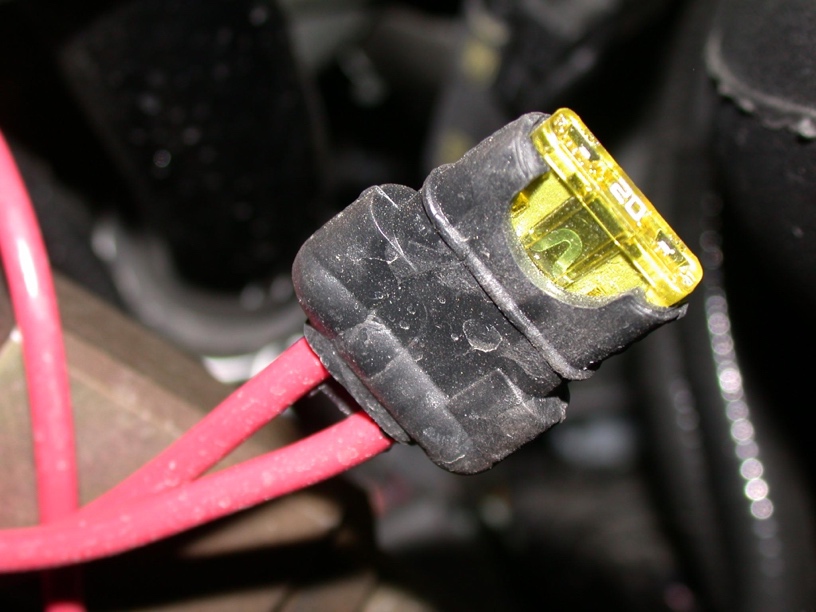   4.  Based on the tests, what is the needed action? 		_____________________________________________		_____________________________________________		_____________________________________________